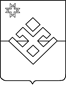 РЕШЕНИЕСовета депутатов муниципального образования «Бурановское»О предоставлении ежегодного основного оплачиваемого отпуска главе муниципального образования «Бурановское»Принято Советом депутатов муниципальногообразования «Бурановское»  18 мая 2021 годаРассмотрев  заявление  Девятовой Надежды  Васильевны,   главы муниципального  образования «Бурановское», о предоставлении ежегодного основного оплачиваемого  отпуска, Совет депутатов муниципального образования «Бурановское» РЕШАЕТ:1.Предоставить Девятовой  Надежде  Васильевне, главе муниципального образования «Бурановское», с 19 июля  2021 года ежегодный основной оплачиваемый отпуск продолжительностью 28 календарных дней  за рабочий период с 4 октября 2020 года по 03 октября 2021 год.2.Выплатить единовременную выплату в размере двух должностных окладов и оказать материальную помощь в размере двух  должностных окладов. Заместитель Председателя Совета депутатов муниципального образования «Бурановское»                 				                     К.А.Даниловс.Яган-Докьяот  18 мая   2021 года№ 32-3-187